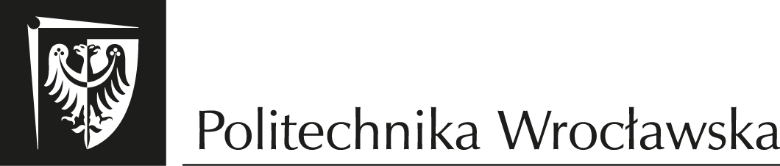 Wydział Mechaniczno-Energetycznykierunek studiów: energetykaspecjalność: chłodnictwo, ciepłownictwo i klimatyzacjaPRACA DYPLOMOWAMAGISTERSKATytuł pracy dyplomowejImię i nazwisko dyplomantaOpiekun pracytytuł/stopień naukowy, imię i nazwisko opiekunaWrocław 2024